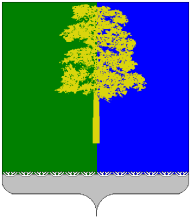 ХАНТЫ-МАНСИЙСКИЙ АВТОНОМНЫЙ ОКРУГ – ЮГРАДУМА КОНДИНСКОГО РАЙОНАРЕШЕНИЕО досрочном прекращении полномочий депутата Думы Кондинского района Руслана Владимировича БринстераВ соответствии  со статьей 40 Федерального закона от 06 октября 2003 года № 131-ФЗ «Об общих принципах организации местного самоуправления в Российской Федерации»,  подпунктом 11 пункта 1 статьи 22 Устава Кондинского района, на основании решения Совета депутатов сельского поселения Шугур от 03 августа 2018 года № 211 «О принятии отставки и досрочном сложении полномочий главы сельского поселения Шугур» Дума Кондинского района решила:Прекратить досрочно полномочия депутата Думы Кондинского района Руслана Владимировича Бринстера с 03 августа 2018 года в связи с прекращением полномочий главы сельского поселения Шугур.Обнародовать настоящее решение в соответствии с решением Думы Кондинского района от 27 февраля 2017 года № 215 «Об утверждении Порядка опубликования (обнародования) муниципальных правовых актов и другой информации органов местного самоуправления муниципального образования Кондинский район» и разместить на официальном сайте органов местного самоуправления муниципального образования Кондинский район.Председатель Думы Кондинского района			                   Ю.В. Гришаев                                пгт. Междуреченский02 сентября 2018 года№ 428